Interior Design- MINNESOTA RUBRICInterior Design, an individual or team event, recognizes participants who apply interior design skills learned in Family and Consumer Sciences courses to design interiors to meet the living space needs of clients. In advance, participants will create a floor plan, an elevation and a furniture/ interior plan addressing the specifics of the design scenario. Participants must prepare a file folder, an oral presentation, and visuals.CAREER CLUSTER/CAREER PATHWAYArchitecture & Construction— Design/Pre-Construction PathwayEVENT CATEGORIESSenior: grades 10–12Occupational: grades 10–12See page 84 for more information on event categories.PROCEDURES & TIME REQUIREMENTSEach entry will submit a file folder with required documents to the event room consultant at the designated participation time.Participant(s) will have 5 minutes to set up for the event. Other persons may not assist.Room consultants and evaluators will have 10 minutes to preview the file folder and display boards before each presentation begins.The oral presentation may be up to 15 minutes in length. A one-minute warning will be given at 14 minutes. Participants will be stopped at 15 minutes.The oral presentation is a time for the participant(s), in the role of student designer(s), to present to the evaluators, in the role of clients, the interior design. The presentation is intended to be two-way dialogue, as in a conversation or interview, rather than a one-way illustrated talk.Following the presentation, evaluators and participants will step out of character as designer(s) and clients for a 5-minute follow- up interview as evaluators and participant(s).(continued next page)* Visuals are design and sample boards only.Evaluators will have up to 5 minutes to use the rubric to score and write comments for each participant. File folders will be returned to participants at the end of scoring.ELIGIBILITY &GENERAL INFORMATIONReview “Eligibility and General Rules for All Levels of Competition” on page 87 prior to event planning and preparation.Participants in the senior category must be or have been enrolled in an interior design/ housing course or unit of study. Participants in the occupational categorymust be or have been enrolled in an interior design course or program of study that concentrates on preparation for paid employment. Coursework which meets this requirement may be determined by the state department of education.A table will be provided. Participant(s) must bring all other necessary supplies. Wall space will not be available.The design scenario which all participants must base their design on will be available online by October 1.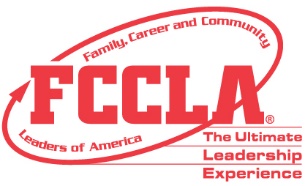 INTERIOR DESIGNSpecifications- Minnesota RubricFile FolderParticipant(s) will submit one letter-size file folder containing three identical sets, with each set stapled separately, of the items listed below to the event room consultant at the designated participation time. The file folder must be labeled (either typed or handwritten) in the top left corner with name of event, event category, participant’s name(s), state, and FCCLA national region.Board SpecificationsEach individual or team will prepare two to three single-sided presentation boards—one to display the design overview (Design Board) and one to two to display the interior design elements intended to meet the needs of the clients as stipulated in the Interior Design Scenario on the FCCLA national website (Samples Board). Easels may be used to present boards, but will not be provided.Interior Design Specifications (continued)-Minnesota RubricDesignEach individual or team will design a living space as indicated by the Interior Design Scenario, found in the STAR Events section of the FCCLA national website. Display design on two boards which meet above specifications.Presentation to ClientsThe presentation to clients may be up to 15 minutes in length and is delivered to evaluators. The presentation is a time for participant(s), in the role of student designer, to present to the evaluators, in the role of clients. The presentation is intended to be a two-way dialogue, as in a conversation or interview, rather than a one-way illustrated talk. No other visuals or audiovisual equipment will be permitted.STAR Events Point Summary FormINTERIOR DESIGN- MINNESOTA RUBRICDIRECTIONS:Make sure all information at top is correct. If a student named is not participating, cross their name(s) off. If a team does not show, please write “No Show” across the top and return with other forms. Do NOT change team or station numbers.Before student presentation, the room consultants must check participants’ file folder using the criteria and standards listed below and fill in the boxes.At the conclusion of presentation, verify evaluator scores and fill in information below. Calculate the final score and ask for evaluators’ verification. Place this form in front of the completed rubrics and staple all items related to the presentation together.At the end of competition in the room, double check all scores, names, and team numbers to ensure accuracy. Sort results by team order and turn in to the Lead or Assistant Lead Consultant.Please check with the Lead or Assistant Lead Consultant if there are any questions regarding the evaluation process.INTERIOR DESIGNRubric-MINNESOTA RUBICInterior Design Rubric (continued) MINNESOTA RUBICPointsEvaluator’s Comments:Evaluator #  	Evaluator Initial  	Room Consultant Initial  	TOTAL(90 points possible)GENERAL INFORMATIONGENERAL INFORMATIONGENERAL INFORMATIONGENERAL INFORMATIONGENERAL INFORMATIONGENERAL INFORMATIONGENERAL INFORMATIONGENERAL INFORMATIONGENERAL INFORMATIONIndividual or Team EventPrepare Ahead of TimeEquipment ProvidedElectrical AccessParticipant Set Up / Prep TimeRoom Consultant & Evaluator Review TimeMaximum Oral Presentation TimeEvaluation Interview TimeTotal Event TimeIndividual or TeamFile Folder, Visuals, Oral PresentationTableNot provided5 minutes10 minutes prior to presentation1-minute warning at 14 minutes; stopped at 15 minutes5 minutes40 minutesPRESENTATION ELEMENTS ALLOWEDPRESENTATION ELEMENTS ALLOWEDPRESENTATION ELEMENTS ALLOWEDPRESENTATION ELEMENTS ALLOWEDPRESENTATION ELEMENTS ALLOWEDPRESENTATION ELEMENTS ALLOWEDPRESENTATION ELEMENTS ALLOWEDPRESENTATION ELEMENTS ALLOWEDPRESENTATION ELEMENTS ALLOWEDPRESENTATION ELEMENTS ALLOWEDAudioCostumesEasel(s)File FolderFlip Chart(s)PortfolioProps/ PointersSkitsPresentation EquipmentVisuals*Number and SizeSubmit one letter-size file folder.Project Identification PageOne 8 ½" x 11" page on plain paper, with no graphics or decorations; must include participant’s name(s), chapter name, school, city, state, FCCLA national region, event name, and title of project.FCCLA Planning Processthe Summary PageOne 8 ½" x 11" page summarizing how each step of the Planning Process was used to develop Interior Design project.Evidence of Online Project Summary SubmissionComplete the online project summary form located on the STAR Events Resources page of the FCCLA national website and include proof of submission in the file folder.Client InvoiceCreate a client invoice, using the online template, to include costs for billable hours, five (5) furnishings/fixture samples as specified in the design scenario, and floor treatment.Additional information may be included on the invoice, but is not required. The client invoice must be on a single, one-sided sheet of 8 ½" x 11" paper.Type of BoardBoards may be foam board, mat board, or mat board mounted on foam core.ColorBoard background must be either solid black or white.SizeBoards may not exceed 22” x 30”.Business CardEach board must have attached a standard size business card for the individual or team—to include participant’s name(s), chapter name, school, city, state, and FCCLA national region.IllustrationsUse appropriate and effective illustrations to display design choices.Overall EffectivenessBoards should be visually appealing and effectively convey the intended design to those who view them.Floor PlanDevelop a floor plan that is correctly drawn to a consistent ¼"=1’ scale, all architectural features indicated appropriately, and furniture arrangement displayed. Floor plans may be hand drawn or computer generated. Display on the Design Board.Furniture ArrangementDesign a furniture arrangement that is good for form and function. Show appropriately on floor plan.NKBA Planning GuidelinesFollow NKBA Planning Guidelines as indicated in the Design Scenario.Specified ElevationCreate a 2-D, full color, elevation for the space specified in the Interior Design Scenario with a½"=1’ scale. May be either hand drawn or computer generated. Display on the Design Board.SamplesCoordinate design choices for flooring, wall treatment, needed furniture, window coverings, accessories, and other as needed. Display samples of all design choices on the Samples Boards.Principles of DesignDemonstrate a thorough knowledge of interior design principles and correctly apply knowledge.Originality of DesignDevelop an original design for the Interior Design Scenario.Thoughtfulness of DesignDesign a space that meets the needs of clients and their design style.Responsible DesignDesign a space that is appropriate for the well-being of both the clients’ situation and health and the state of the environment.Overall EffectivenessEnsure the overall design is visually appealing and elements are functional and effective.Organization/DeliveryDeliver oral presentation in an organized, sequential manner; concisely and thoroughly summarize research.Knowledge of Interior DesignDemonstrate thorough research and knowledge of interior design.Rationale of Design ExplainedDemonstrate a thorough understanding of the clients’ living space needs and style and industry standards including knowledge of the NKBA Planning Guidelines where appropriate.Use of Display BoardsUse the design boards effectively during the presentation.VoiceSpeak clearly with appropriate pitch, tempo, and volume.Body Language/Clothing ChoiceUse appropriate body language including gestures, posture, mannerisms, eye contact, and appropriate handling of notes or note cards if used. Wear appropriate clothing for the nature of the presentation.Grammar/Word Usage/ PronunciationUse proper grammar, word usage, and pronunciation.Responses to Evaluators’ QuestionsProvide clear and concise answers to evaluators’ questions regarding project. Questions are asked after the presentation.Name of Participant ___________________________________________________________________________________________________Name of Participant ___________________________________________________________________________________________________Name of Participant ___________________________________________________________________________________________________Name of Participant ___________________________________________________________________________________________________Name of Participant ___________________________________________________________________________________________________Chapter____________________________________________State_______Team #_________Station #______Category______ROOM CONSULTANT CHECKROOM CONSULTANT CHECKROOM CONSULTANT CHECKROOM CONSULTANT CHECKROOM CONSULTANT CHECKROOM CONSULTANT CHECKROOM CONSULTANT CHECKROOM CONSULTANT CHECKPointsRegistration0 or 3 pointsParticipant arrives at designated  timeParticipant arrives at designated  timeParticipant arrives at designated  timeParticipant arrives at designated  timeParticipant arrives at designated  timeParticipant arrives at designated  timeParticipant arrives at designated  timeRegistration0 or 3 points                   No          0                   No          0                   No          0                          Yes          3                          Yes          3                          Yes          3                          Yes          3Online Event Orientation Documentation0 or 2 points0Official documentation not provided at presentation time or signed by adviser0Official documentation not provided at presentation time or signed by adviser0Official documentation not provided at presentation time or signed by adviser2Official documentation provided  at presentation time and signed by adviser2Official documentation provided  at presentation time and signed by adviser2Official documentation provided  at presentation time and signed by adviser2Official documentation provided  at presentation time and signed by adviserFile Folder0–4 points0Portfolio exceeds the page limit 0Portfolio exceeds the page limit 1-2-3File Folder presented with incorrect labeling/insufficient materials for evaluators (less than 3 copies of contents) or incomplete content1-2-3File Folder presented with incorrect labeling/insufficient materials for evaluators (less than 3 copies of contents) or incomplete content1-2-3File Folder presented with incorrect labeling/insufficient materials for evaluators (less than 3 copies of contents) or incomplete content4File Folder is presented with correct labeling and sufficient evaluators materialProject ID pagePlanning Process summaryProject Summary Submission ProofClient Invoice4File Folder is presented with correct labeling and sufficient evaluators materialProject ID pagePlanning Process summaryProject Summary Submission ProofClient InvoicePunctuality0–1 point0Participant was late for presentation0Participant was late for presentation0Participant was late for presentation1Participant was on time for presentation1Participant was on time for presentation1Participant was on time for presentation1Participant was on time for presentationEVALUATORS’ SCORESROOM CONSULTANT TOTALROOM CONSULTANT TOTALROOM CONSULTANT TOTALROOM CONSULTANT TOTALEvaluator 1__________Initials __________Initials __________Initials __________(10 points possible)(10 points possible)(10 points possible)(10 points possible)Evaluator 2__________Initials __________Initials __________Initials __________AVERAGE EVALUATOR SCOREAVERAGE EVALUATOR SCOREAVERAGE EVALUATOR SCOREAVERAGE EVALUATOR SCORE_  _ . _  _Evaluator 3__________Initials __________Initials __________Initials __________(90 points possible)(90 points possible)(90 points possible)(90 points possible)_  _ . _  _Total Score__________divided by number of evaluatorsdivided by number of evaluatorsdivided by number of evaluatorsFINAL SCOREFINAL SCOREFINAL SCOREFINAL SCORE_  _ . _  _                    __________= AVERAGE EVALUATOR SCORERounded only to the nearest hundredth (i.e. 79.99 not 80.00)= AVERAGE EVALUATOR SCORERounded only to the nearest hundredth (i.e. 79.99 not 80.00)= AVERAGE EVALUATOR SCORERounded only to the nearest hundredth (i.e. 79.99 not 80.00)= AVERAGE EVALUATOR SCORERounded only to the nearest hundredth (i.e. 79.99 not 80.00)(Average Evaluator Score plus Room Consultant Total)(Average Evaluator Score plus Room Consultant Total)(Average Evaluator Score plus Room Consultant Total)_  _ . _  _MINNESOTA RUBRIC RATING ACHIEVED (circle one)MINNESOTA RUBRIC RATING ACHIEVED (circle one)Gold: 85-100Gold: 85-100Silver: 70-84.99Silver: 70-84.99Silver: 70-84.99Bronze: 1-69.99Bronze: 1-69.99Bronze: 1-69.99VERIFICATION OF FINAL SCORE AND RATING (please initial)VERIFICATION OF FINAL SCORE AND RATING (please initial)VERIFICATION OF FINAL SCORE AND RATING (please initial)VERIFICATION OF FINAL SCORE AND RATING (please initial)VERIFICATION OF FINAL SCORE AND RATING (please initial)VERIFICATION OF FINAL SCORE AND RATING (please initial)VERIFICATION OF FINAL SCORE AND RATING (please initial)VERIFICATION OF FINAL SCORE AND RATING (please initial)Evaluator 1__________     Evaluator 2__________ Evaluator 3__________ Adult Room Consultant__________ Event Lead Consultant__________Evaluator 1__________     Evaluator 2__________ Evaluator 3__________ Adult Room Consultant__________ Event Lead Consultant__________Evaluator 1__________     Evaluator 2__________ Evaluator 3__________ Adult Room Consultant__________ Event Lead Consultant__________Evaluator 1__________     Evaluator 2__________ Evaluator 3__________ Adult Room Consultant__________ Event Lead Consultant__________Evaluator 1__________     Evaluator 2__________ Evaluator 3__________ Adult Room Consultant__________ Event Lead Consultant__________Evaluator 1__________     Evaluator 2__________ Evaluator 3__________ Adult Room Consultant__________ Event Lead Consultant__________Evaluator 1__________     Evaluator 2__________ Evaluator 3__________ Adult Room Consultant__________ Event Lead Consultant__________Evaluator 1__________     Evaluator 2__________ Evaluator 3__________ Adult Room Consultant__________ Event Lead Consultant__________Evaluator 1__________     Evaluator 2__________ Evaluator 3__________ Adult Room Consultant__________ Event Lead Consultant__________Name of Participant ___________________________________________________________________________________________________Name of Participant ___________________________________________________________________________________________________Name of Participant ___________________________________________________________________________________________________Name of Participant ___________________________________________________________________________________________________Name of Participant ___________________________________________________________________________________________________Chapter____________________________________________State_______Team #_________Station #______Category______FILE FOLDER CONTENTSFILE FOLDER CONTENTSFILE FOLDER CONTENTSFILE FOLDER CONTENTSFILE FOLDER CONTENTSFILE FOLDER CONTENTSFILE FOLDER CONTENTSFILE FOLDER CONTENTSFILE FOLDER CONTENTSFILE FOLDER CONTENTSFILE FOLDER CONTENTSFILE FOLDER CONTENTSPointsFCCLAPlanning Process Summary Page0–5 points0Planning Process summary not provided1Inadequate steps in the Planning Process are presented1Inadequate steps in the Planning Process are presented1Inadequate steps in the Planning Process are presented2All Planning Process steps are presented but not summarized2All Planning Process steps are presented but not summarized3All Planning Process steps are summarized3All Planning Process steps are summarized4Evidence that the Planning Process was utilized to plan project4Evidence that the Planning Process was utilized to plan project5The Planning Process is used to plan the project. Each step is fully explainedClient Invoice0-3 points0No client invoice provided0No client invoice provided0No client invoice provided1Does not include all required information, or contains errors1Does not include all required information, or contains errors1Does not include all required information, or contains errors1Does not include all required information, or contains errors2-3Clear and complete invoice in correct order with no errors, professional appearance2-3Clear and complete invoice in correct order with no errors, professional appearance2-3Clear and complete invoice in correct order with no errors, professional appearance2-3Clear and complete invoice in correct order with no errors, professional appearanceBOARD SPECIFICATIONSBOARD SPECIFICATIONSBOARD SPECIFICATIONSBOARD SPECIFICATIONSBOARD SPECIFICATIONSBOARD SPECIFICATIONSBOARD SPECIFICATIONSBOARD SPECIFICATIONSBOARD SPECIFICATIONSBOARD SPECIFICATIONSBOARD SPECIFICATIONSBOARD SPECIFICATIONSBOARD SPECIFICATIONSType of Board0-1 point0Another type of board used0Another type of board used0Another type of board used0Another type of board used0Another type of board used1Foam, mat, or mat on foam used1Foam, mat, or mat on foam used1Foam, mat, or mat on foam used1Foam, mat, or mat on foam used1Foam, mat, or mat on foam used1Foam, mat, or mat on foam usedColor0-1 point0Another color board used0Another color board used0Another color board used0Another color board used0Another color board used1Solid white or black board used1Solid white or black board used1Solid white or black board used1Solid white or black board used1Solid white or black board used1Solid white or black board usedSize 0-1 point0Board larger than 22” x 30”0Board larger than 22” x 30”0Board larger than 22” x 30”0Board larger than 22” x 30”0Board larger than 22” x 30”1Board did not exceed 22” x 30”1Board did not exceed 22” x 30”1Board did not exceed 22” x 30”1Board did not exceed 22” x 30”1Board did not exceed 22” x 30”1Board did not exceed 22” x 30”Business Card0-1 point0Does not fully meet specifications0Does not fully meet specifications0Does not fully meet specifications0Does not fully meet specifications0Does not fully meet specifications1Fully meets size/contents specification1Fully meets size/contents specification1Fully meets size/contents specification1Fully meets size/contents specification1Fully meets size/contents specification1Fully meets size/contents specificationIllustrations0-3 points0No illustrations used0No illustrations used1Illustrations are limited in quality or quantity is below or above an appropriate amount1Illustrations are limited in quality or quantity is below or above an appropriate amount1Illustrations are limited in quality or quantity is below or above an appropriate amount2Illustrations are appropriate but not overly effective2Illustrations are appropriate but not overly effective2Illustrations are appropriate but not overly effective2Illustrations are appropriate but not overly effective3Highly appropriate and effective illustrations3Highly appropriate and effective illustrationsOverall Effectiveness0-3 points0Lacking in visual appeal0Lacking in visual appeal1Minimal visual appeal1Minimal visual appeal1Minimal visual appeal2Some visual appeal2Some visual appeal2Some visual appeal2Some visual appeal3Great visual appeal, very effective3Great visual appeal, very effectiveDESIGNDESIGNDESIGNDESIGNDESIGNDESIGNDESIGNDESIGNDESIGNDESIGNDESIGNDESIGNDESIGNScaled Room Floor Plan0-10 points0-1Did not appear to use any scale and no architectural features shown0-1Did not appear to use any scale and no architectural features shown0-1Did not appear to use any scale and no architectural features shown2-3-4-5-6¼” scale used, but not consistently. Some architectural features shown and drawn2-3-4-5-6¼” scale used, but not consistently. Some architectural features shown and drawn2-3-4-5-6¼” scale used, but not consistently. Some architectural features shown and drawn2-3-4-5-6¼” scale used, but not consistently. Some architectural features shown and drawn7-8-9-10¼” scale used consistently. All architectural features shown and drawn correctly7-8-9-10¼” scale used consistently. All architectural features shown and drawn correctly7-8-9-10¼” scale used consistently. All architectural features shown and drawn correctly7-8-9-10¼” scale used consistently. All architectural features shown and drawn correctlyFurniture Arrangement0-3 points0No furniture arrangement shown0No furniture arrangement shown1Poorly arranged, both form and function1Poorly arranged, both form and function1Poorly arranged, both form and function2Good form OR function, not both2Good form OR function, not both2Good form OR function, not both2Good form OR function, not both3Well-arranged for form and function3Well-arranged for form and functionNKBA Planning Guidelines0-1 point0Did not adhere to NKBA Planning Guidelines0Did not adhere to NKBA Planning Guidelines0Did not adhere to NKBA Planning Guidelines0Did not adhere to NKBA Planning Guidelines0Did not adhere to NKBA Planning Guidelines1Correctly followed NKBA Planning Guidelines where appropriate in design1Correctly followed NKBA Planning Guidelines where appropriate in design1Correctly followed NKBA Planning Guidelines where appropriate in design1Correctly followed NKBA Planning Guidelines where appropriate in design1Correctly followed NKBA Planning Guidelines where appropriate in design1Correctly followed NKBA Planning Guidelines where appropriate in designSpecified Elevation0-4 points0No elevation done0No elevation done1Incorrect scale used1Incorrect scale used1Incorrect scale used2-3Somewhat well-done/effective using ½” scale2-3Somewhat well-done/effective using ½” scale2-3Somewhat well-done/effective using ½” scale2-3Somewhat well-done/effective using ½” scale4Well-done, very effective using ½” scale4Well-done, very effective using ½” scaleSamples0-3 points0No samples provided0No samples provided1Some samples, not all, provided1Some samples, not all, provided1Some samples, not all, provided2Some well-chosen, but not well coordinated2Some well-chosen, but not well coordinated2Some well-chosen, but not well coordinated2Some well-chosen, but not well coordinated3Well-chosen and coordinated3Well-chosen and coordinatedPrinciples of Design0-3 points0Principles of design not applied0Principles of design not applied1Principles applied only minimally1Principles applied only minimally1Principles applied only minimally2Most principles of design applied2Most principles of design applied2Most principles of design applied2Most principles of design applied3Principles of design applied consistently3Principles of design applied consistentlyOriginality of Design0-3 points0Little evidence of originality0Little evidence of originality1Some evidence of originality1Some evidence of originality1Some evidence of originality2Contains both creative elements and “copies”2Contains both creative elements and “copies”2Contains both creative elements and “copies”2Contains both creative elements and “copies”3Highly original design3Highly original designThoughtfulness of Design0–3 points0Design shows no consideration of clients’ space needs0Design shows no consideration of clients’ space needs1Some evidence of consideration of clients’ needs or design style1Some evidence of consideration of clients’ needs or design style1Some evidence of consideration of clients’ needs or design style2Design meets clients’ space needs but does not reflect design style2Design meets clients’ space needs but does not reflect design style2Design meets clients’ space needs but does not reflect design style2Design meets clients’ space needs but does not reflect design style3Design meets clients’ space needs and design style3Design meets clients’ space needs and design styleResponsible Design0–3 points0Design shows no consideration for the safety, healthy or welfare of the client or environment0Design shows no consideration for the safety, healthy or welfare of the client or environment1Design shows evidence that the clients’ safety and health were considered and environmentally responsible products were researched1Design shows evidence that the clients’ safety and health were considered and environmentally responsible products were researched1Design shows evidence that the clients’ safety and health were considered and environmentally responsible products were researched2Design incorporates some environmentally responsible materials and services and addresses safety and health concerns of the client2Design incorporates some environmentally responsible materials and services and addresses safety and health concerns of the client2Design incorporates some environmentally responsible materials and services and addresses safety and health concerns of the client2Design incorporates some environmentally responsible materials and services and addresses safety and health concerns of the client3Design is highly responsible for both the clients’ well-being and the environment3Design is highly responsible for both the clients’ well-being and the environmentOverall Effectiveness0-3 points0Lacking in visual appeal0Lacking in visual appeal1Some visual appeal1Some visual appeal1Some visual appeal2Minimal visual appeal2Minimal visual appeal2Minimal visual appeal2Minimal visual appeal3Great visual appeal, very effective3Great visual appeal, very effectiveORAL PRESENTATIONORAL PRESENTATIONORAL PRESENTATIONORAL PRESENTATIONORAL PRESENTATIONORAL PRESENTATIONORAL PRESENTATIONORAL PRESENTATIONORAL PRESENTATIONORAL PRESENTATIONORAL PRESENTATIONORAL PRESENTATIONORAL PRESENTATIONORAL PRESENTATIONORAL PRESENTATIONOrganization/ Delivery0 – 10 points0Presentation is not done or presented briefly and does not cover components of the project1-2Presentation covers some topic elements1-2Presentation covers some topic elements1-2Presentation covers some topic elements3-4Presentation covers all topic elements but with minimal information3-4Presentation covers all topic elements but with minimal information5-6Presentation gives complete information but does not explain the project well5-6Presentation gives complete information but does not explain the project well5-6Presentation gives complete information but does not explain the project well7-8Presentation covers information completely but does not flow well7-8Presentation covers information completely but does not flow well7-8Presentation covers information completely but does not flow well9-10Presentation covers all relevant information with a seamless and logical deliveryKnowledge of Subject Matter0-5 points0 Little or no evidence of knowledge1 Minimal evidence of knowledge1 Minimal evidence of knowledge1 Minimal evidence of knowledge2Some evidence of knowledge2Some evidence of knowledge3 Knowledge of subject matter is evident but not effectively used in presentation3 Knowledge of subject matter is evident but not effectively used in presentation3 Knowledge of subject matter is evident but not effectively used in presentation4 Knowledge of subject matter is evident and shared at times in the presentation4 Knowledge of subject matter is evident and shared at times in the presentation4 Knowledge of subject matter is evident and shared at times in the presentation5 Knowledge of subject matter is evident and incorporated throughout the presentationRationale of Design Decisions Explained0-5 points0No rationale of design decisions explained0No rationale of design decisions explained0No rationale of design decisions explained1-2Design decisions are somewhat explained but show little understanding of clients’ needs and style1-2Design decisions are somewhat explained but show little understanding of clients’ needs and style1-2Design decisions are somewhat explained but show little understanding of clients’ needs and style1-2Design decisions are somewhat explained but show little understanding of clients’ needs and style3-4Design decisions are explained thoroughly and show complete understanding of clients’ needs and style3-4Design decisions are explained thoroughly and show complete understanding of clients’ needs and style3-4Design decisions are explained thoroughly and show complete understanding of clients’ needs and style5Design decisions are explained fully and reflect thorough understanding of clients’ needs and style as well as industry standards5Design decisions are explained fully and reflect thorough understanding of clients’ needs and style as well as industry standards5Design decisions are explained fully and reflect thorough understanding of clients’ needs and style as well as industry standardsUse of Display Boards during Presentation0-3 points0Display boards are not used during presentation0Display boards are not used during presentation0Display boards are not used during presentation1Display boards used minimally during presentation1Display boards used minimally during presentation1Display boards used minimally during presentation1Display boards used minimally during presentation2Display boards incorporated throughout presentation2Display boards incorporated throughout presentation2Display boards incorporated throughout presentation3Presentation moves seamlessly between oral presentation and display boards3Presentation moves seamlessly between oral presentation and display boards3Presentation moves seamlessly between oral presentation and display boardsVoice – pitch, tempo, volume0-3 points0 Voice qualities not used effectively0 Voice qualities not used effectively0 Voice qualities not used effectively1Voice quality is adequate1Voice quality is adequate1Voice quality is adequate1Voice quality is adequate2Voice quality is good, but could improve2Voice quality is good, but could improve2Voice quality is good, but could improve3Voice quality is outstanding and pleasing3Voice quality is outstanding and pleasing3Voice quality is outstanding and pleasingBody Language/ Clothing Choice0-3 points0Uses inappropriate gestures, posture or mannerisms, avoids eye contact/inappropriate clothing0Uses inappropriate gestures, posture or mannerisms, avoids eye contact/inappropriate clothing0Uses inappropriate gestures, posture or mannerisms, avoids eye contact/inappropriate clothing1Gestures, posture, mannerisms and eye contact is inconsistent/ clothing is appropriate1Gestures, posture, mannerisms and eye contact is inconsistent/ clothing is appropriate1Gestures, posture, mannerisms and eye contact is inconsistent/ clothing is appropriate1Gestures, posture, mannerisms and eye contact is inconsistent/ clothing is appropriate2Gestures, posture, mannerisms, eye contact, and clothing are appropriate2Gestures, posture, mannerisms, eye contact, and clothing are appropriate2Gestures, posture, mannerisms, eye contact, and clothing are appropriate3Gestures, posture, mannerisms, eye contact, and clothing enhance presentation3Gestures, posture, mannerisms, eye contact, and clothing enhance presentation3Gestures, posture, mannerisms, eye contact, and clothing enhance presentationGrammar/Word Usage/ Pronunciation0-3 points0Extensive (more than 5) grammatical and pronunciation errors0Extensive (more than 5) grammatical and pronunciation errors0Extensive (more than 5) grammatical and pronunciation errors1Some (3-5) grammatical and pronunciation errors1Some (3-5) grammatical and pronunciation errors1Some (3-5) grammatical and pronunciation errors1Some (3-5) grammatical and pronunciation errors2Few (1-2) grammatical and pronunciation errors2Few (1-2) grammatical and pronunciation errors2Few (1-2) grammatical and pronunciation errors3Presentation has no grammatical or pronunciation errors3Presentation has no grammatical or pronunciation errors3Presentation has no grammatical or pronunciation errorsResponses to Evaluators’ Questions0-4 points	0 Did not answer evaluators’ questions 0 Did not answer evaluators’ questions 1Unable to answer some questions 1Unable to answer some questions 1Unable to answer some questions 2Responded to all questions but without ease or accuracy2Responded to all questions but without ease or accuracy2Responded to all questions but without ease or accuracy3Responded adequately to all questions 3Responded adequately to all questions 3Responded adequately to all questions 4Responses to questions were appropriate and given without hesitation4Responses to questions were appropriate and given without hesitation